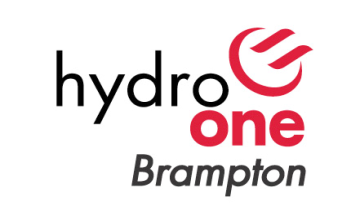 October 22, 2009 Energy Board, 27th FloorAttention:  Ms Kirsten Walli, Board SecretaryDear Ms Walli:Re:  EB-2008-0381 (Combined PILs Proceeding)Hydro One Brampton Networks Inc. (“Hydro One Brampton”) believes that it would be most helpful for the Board to deal with the Bill 210 threshold jurisdictional issue as proposed by Board Staff.Hydro One Brampton also agrees with the suggestion of EnWin Utilities Ltd. in EnWin’s October 13th letter, in which EnWin suggested that it would be appropriate and helpful for the Board’s procedural order to direct Board Staff to make a first submission on the threshold question, to which submission the applicants and intervenors would have at least 21 days to respond.Yours very truly,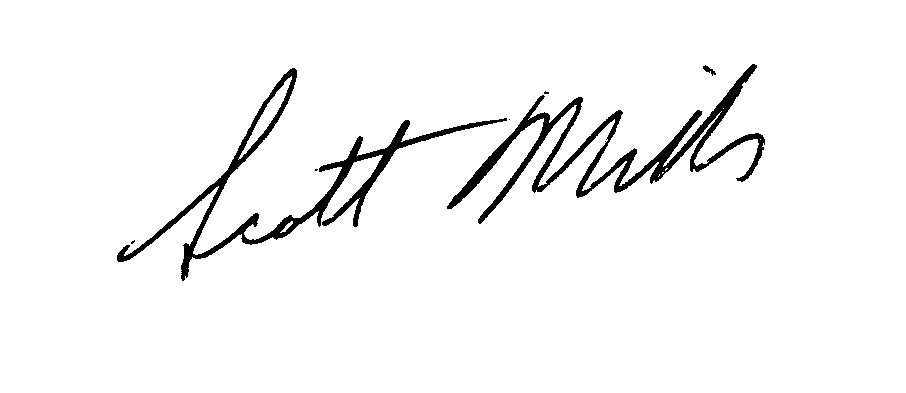 Scott MillerRegulatory Affairs Manager Hydro One Brampton Networks Inc.smiller@HydroOneBrampton.com905-452-5504Roger A. Albert, President & CEO, Hydro One Brampton Networks Inc.Jamie Gribbon, Vice-President Finance and Administration, Hydro One Brampton Networks Inc. Encl.